   Добрый день уважаемые родители и ребята!!!! Предлагаю Вам по возможности позаниматься формированием элементарных математических представлений с вашими детьми!!!Цель занятия:   • Продолжать учить самостоятельно составлять и решать задачи на сложение и вычитание в пределах 10.   • Упражнять в умении ориентироваться на листе бумаги в клетку.   • Учить «читать» графическую информацию, обозначающую пространственные отношения объектов и направление их движения.   • Развивать внимание, память, логическое мышление.   Дидактический наглядный материал   Демонстрационный материал. Цветные карандаши, образец лабиринта (см. рис. 66), числовая линейка, 2 сюжетные картинки с 8–10 отличиями.   Раздаточный материал. Тетради в клетку с изображением двух числовых линеек, состоящих из 10 клеток (см. рис. 62), карандаши, картинки с изображением лабиринтов (см. рис. 66).Ход занятия:      I часть. Игровое упражнение «Сделай картинки похожими».   На доске 2 картинки. Воспитатель предлагает детям рассмотреть их, найти отличия между ними и дорисовать предмет так, чтобы они стали похожи.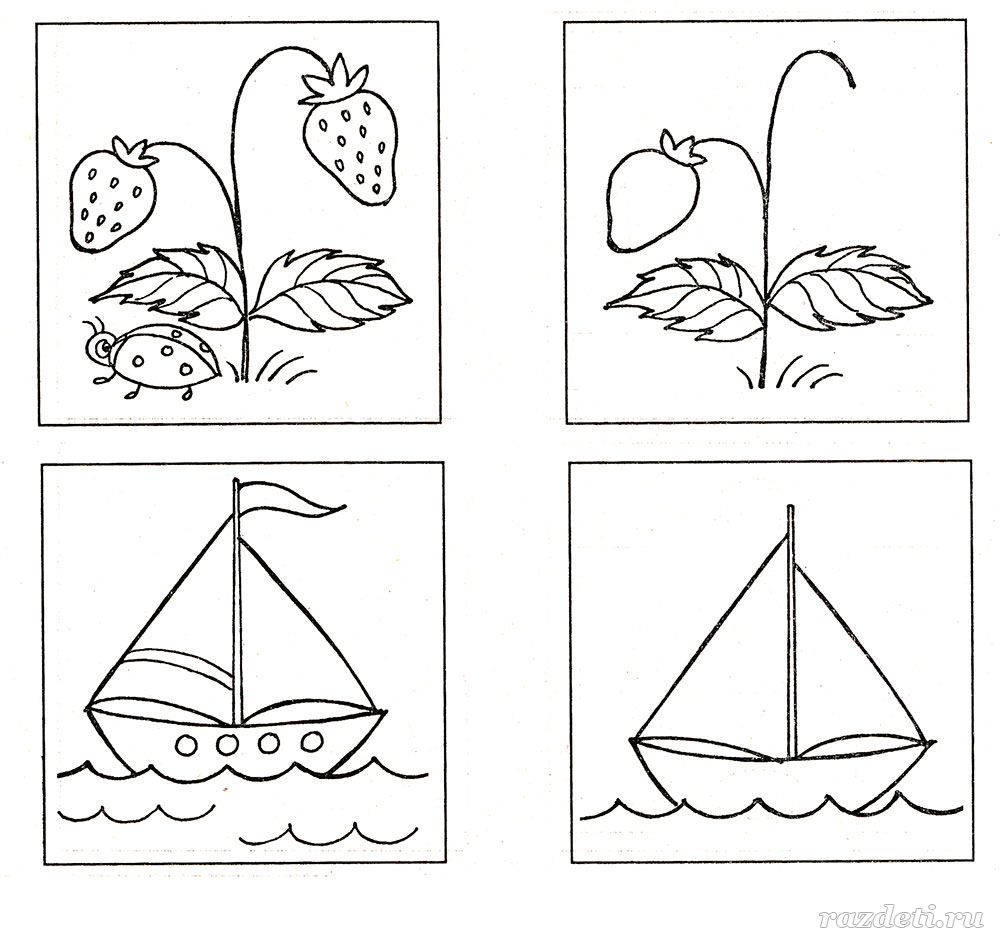    II часть. Игровое задание «Рисуем задачу».   У детей тетради в клетку с изображением двух числовых линеек. Воспитатель спрашивает: «Сколько клеток на числовой линейке?» (Десять клеток.)   Дети дугой отмечают на числовой линейке сначала 4 клетки, а затем еще 5 клеток (правильность выполнения задания они сверяют с образцом на доске). На основании рисунка делают запись для будущей задачи с помощью цифр и арифметических знаков.   Дети читают запись, вызванный ребенок выкладывает ее на доске. По записи дети составляют задачу. Воспитатель выслушивает варианты задач. Дети вместе с воспитателем обосновывают правильность их составления, решают и отвечают на вопросы задачи, объясняют ее решение.   На второй числовой линейке дети дугами обозначают 9 клеток (сверху) и 5 клеток (снизу слева). Затем аналогично составляют и решают задачу на вычитание.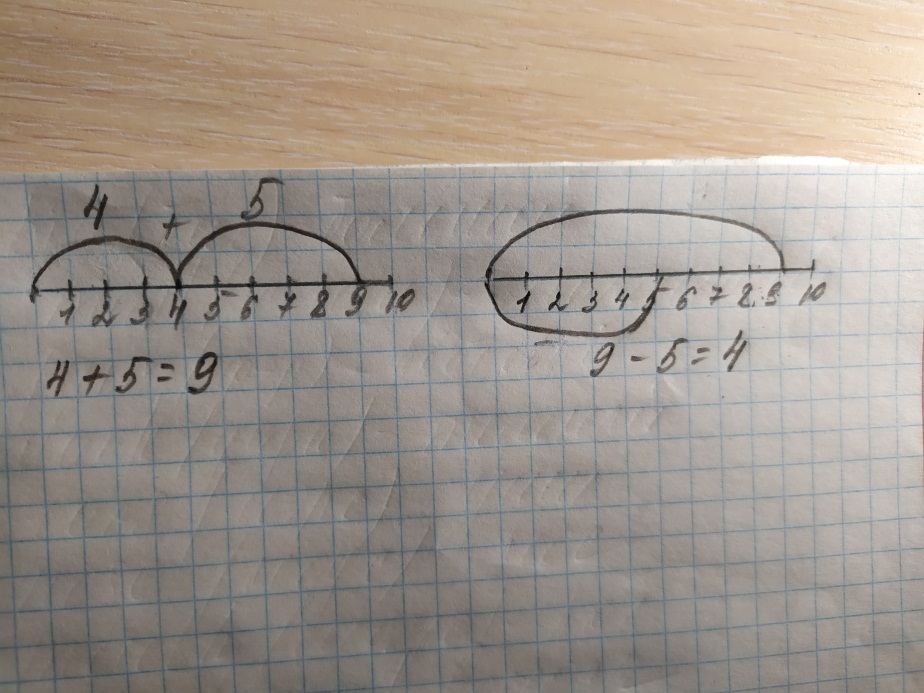    Физкультминутка   Воспитатель читает стихотворение и вместе с детьми выполняет соответствующие движения.
Покажите пальцем зайца, (Правую руку сжать в кулак и выпрямить средний и указательный пальцы.)
Книжку, (Положить рядом две раскрытые ладони.)
Орех. (Сжать кулак.)
Указательному пальцу
Все известно лучше всех. (Вытянуть вверх указательный палец, согнуть и разогнуть его.)   Упражнение повторяется 2–3 раза со сменой рук.   III часть. Игровое упражнение «Спрячь фигуры».   От предыдущего задания в тетрадях дети отсчитывают вниз 4 клетки. Воспитатель дает им новое задание: «Нарисуйте квадрат со стороной, равной двум клеткам. Отступите три клетки и нарисуйте еще один такой же квадрат. Продолжите рисовать квадраты до конца строки».   После выполнения задания уточняет у детей: «Какую фигуру мы уже прятали в квадрат?»(Круг.)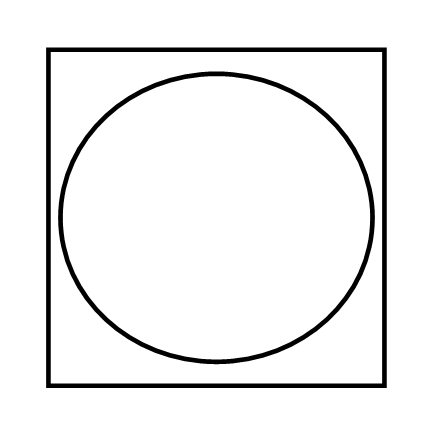    Ребенок на доске с помощью воспитателя показывает, как вписать круг в квадрат. Дети выполняют задание в тетрадях.   Воспитатель предлагает детям подумать, какую еще фигуру можно спрятать в квадрат. (Треугольник.)Показывает, как вписать треугольник в квадрат: верхнюю сторону квадрата надо разделить пополам и поставить точку, а затем прямыми линиями соединить ее с левым нижним и с правым нижним углами квадрата (см. рис. 65).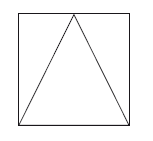    Рис. 65   Воспитатель выясняет у детей, где спряталась третья сторона треугольника. (В стороне квадрата.)   Дети отсчитывают от предыдущего задания вниз две клетки и рисуют квадраты в строчку на расстоянии две клетки друг от друга и вписывают в них треугольники.   Воспитатель оценивает работу, и дети рисуют соответствующие солнышки.   IV часть. Игровое упражнение «Ищем дорожку к домику».   У детей картинки с изображениями лабиринтов (см. рис. 66). Воспитатель предлагает рассмотреть схему пути на графическом рисунке и прочертить дорогу к домику в соответствии со схемой. Вызванный ребенок выполняет задание на образце и комментирует свои действия.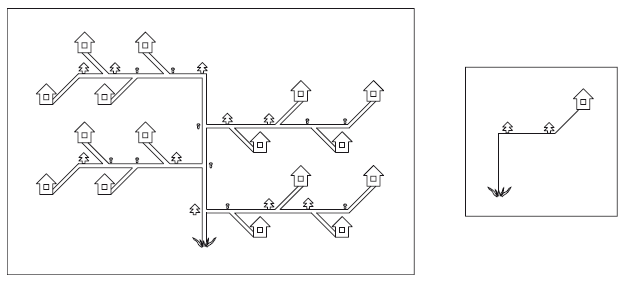 Окончание работы. Оценка детей.Подводим итог занятия, предлагаем детям рассказать, чем они занимались, что нового узнали, а потом оцениваем деятельность ребенка.Спасибо за внимание! Удачного дня! 02.04.2020С уважением, воспитатель Шибкова Инесса Владимировна! 